Environmental PolicyOur Environmental PhilosophyCeres NZ environmental philosophy is based upon ethical conduct, integrity, mutual trust, and teamwork. We promote the protection of the environment and minimise air, water, ground, and soil pollution.In meeting our commitment to the environment, management will comply with all legislative and relevant standards requirements and shall,Are committed to operating in a manner that prevents pollution and protects the earth’s resourcesAre committed to operating in compliance with applicable environmental laws and regulationsAre committed to strive continuously to improve the Company's environmental performance by implementing environmental management procedures. regularly reviewing their effectiveness and rectifying deficiencies where necessaryAre committed to establishing processes to review the environmental aspects and impacts of Ceres NZ work activities prior to undertaking the work, and implement appropriate procedures to manage potential riskAre committed to providing the support and resources necessary to ensure compliance with Company and statutory requirementsAre committed to holding management accountable for the environmental performance of their projectsAre committed to encouraging process modifications that reduce pollution and wasteAre committed to implementing internal recycling programsAre committed to reporting and recording environmental incidents and non-compliance situations, and initiate remedial action to improve performance, rectify damage and prevent recurrent incidentsAre committed to establishing mechanisms for employees to report concerns about environmental issues and respond promptly to their concernsAre committed to establishing objectives and targets and monitor our performance through the establishment of Key Performance Indicators and Develop manager, employee, and contractor awareness of their environmental obligations through education and training.November 2022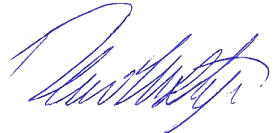 